                      PROPOSIÇÕES 10–Vereador Diogo Antoniolli                     INDICAÇÃO – 01/2021 Indico ao Excelentíssimo Senhor Prefeito Municipal em conjunto com a Secretaria Municipal de obras, ouvido o plenário, que seja feita manutenção na estrada Oto Jasper (Águas Boas).                                                MENSAGEM JUSTIFICATIVA:                Senhor Presidente;                Senhores Vereadores:A presente indicação tem objetivo de trazer incentivo para os agricultores, melhorar o trafego de maquinas e veículos. Assim, é necessário dar uma atenção especial a localidade.                                                           Atenciosamente,                                             Bom Retiro do Sul, 11 de janeiro de 2021.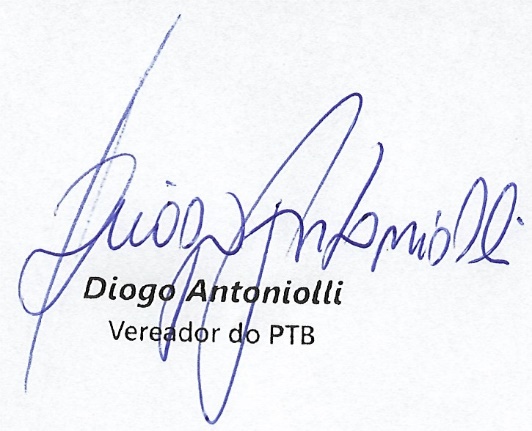 